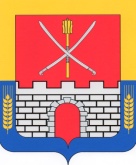 Об утверждении ведомственного перечня отдельных видов товаров, работ, услуг, в отношении которых администрацией Прочноокопского сельского поселения Новокубанского района определены требования к потребительским свойствам (в том числе качеству) и иным характеристикам (в том числе предельные цены товаров, работ, услуг)В соответствии со статьей 19 Федерального закона от 05.04.2016                           № 44-ФЗ «О контрактной системе в сфере закупок, товаров работ, услуг для обеспечения государственных и муниципальных нужд», постановления администрации Прочноокопского сельского поселения Новокубанского района   от 05 апреля № 43 «Об утверждении Правил определения требований к закупаемым администрацией Прочноокопского сельского                                  поселения Новокубанского района и подведомственными ей казенными и бюджетными учреждениями, муниципальными унитарными                    предприятиями отдельным видам товаров, работ, услуг (в том числе предельных цен товаров, работ, услуг»,   п о с т а н о в л я ю:1. Утвердить прилагаемый ведомственный перечень отдельных видов товаров, работ, услуг, в отношении которых администрацией  Прочноокопского сельского поселения Новокубанского района определены требования к потребительским свойствам (в том числе качеству) и иным характеристикам (в том числе предельные цены товаров, работ, услуг) (далее – ведомственный перечень).2. Контрактной службе администрации Прочноокопского сельского поселения Новокубанского района при осуществлении соответствующих закупок руководствоваться указанным ведомственным перечнем. 3. Финансовому отделу администрации Прочноокопского сельского поселения Новокубанского района (Выборовой) обеспечить размещение настоящего постановления на официальном сайте единой информационной системы в сфере закупок в информационно-телекоммуникационной сети «Интернет».4. Контроль за выполнением настоящего постановления оставляю за собой.5. Постановление вступает в силу со дня его подписания.Глава Прочноокопского сельскогопоселения Новокубанского района                                                     Р.Ю. ЛысенкоПриложение постановлению  администрацией Прочноокопского сельского поселения Новокубанского района от __________________ № ______ПЕРЕЧЕНЬотдельных видов товаров, работ, услуг, закупаемых администрацией Прочноокопского сельского поселения Новокубанского района и подведомственными ей  казенными и бюджетными учреждениями, муниципальными унитарными предприятиями, в отношении которых администрацией  Прочноокопского сельского поселения Новокубанского района определены требования к потребительским свойствам (в том числе качеству) и иным характеристикам (в том числе предельные цены товаров, работ, услуг)Начальник финансового отдела администрации Прочноокопского сельского поселения Новокубанского района                                                           Н.А. ВыбороваАДМИНИСТРАЦИЯАДМИНИСТРАЦИЯПРОЧНООКОПСКОГО СЕЛЬСКОГО ПОСЕЛЕНИЯПРОЧНООКОПСКОГО СЕЛЬСКОГО ПОСЕЛЕНИЯНОВОКУБАНСКОГО РАЙОНАНОВОКУБАНСКОГО РАЙОНАПОСТАНОВЛЕНИЕПОСТАНОВЛЕНИЕот 08.04.2024 года      №46ст. Прочноокопскаяст. Прочноокопская№ п/пКод по ОКПД 2Наименова-ние отдельных    видов товаров, работ, услугТребования к потребительским свойствам (в том числе качеству) и иным характеристикам, утвержденные администрацией Прочноокопского сельского поселения  Новокубанского районаТребования к потребительским свойствам (в том числе качеству) и иным характеристикам, утвержденные администрацией Прочноокопского сельского поселения  Новокубанского районаТребования к потребительским свойствам (в том числе качеству) и иным характеристикам, утвержденные администрацией Прочноокопского сельского поселения  Новокубанского районаТребования к потребительским свойствам (в том числе качеству) и иным характеристикам, утвержденные администрацией Прочноокопского сельского поселения  Новокубанского районаТребования к потребительским свойствам (в том числе качеству) и иным характеристикам, утвержденные администрацией Прочноокопского сельского поселения  Новокубанского районаТребования к потребительским свойствам (в том числе качеству) и иным характеристикам, утвержденные администрацией Прочноокопского сельского поселения  Новокубанского районаТребования к потребительским свойствам (в том числе качеству) и иным характеристикам, утвержденные администрацией Прочноокопского сельского поселения  Новокубанского районаТребования к потребительским свойствам (в том числе качеству) и иным характеристикам, утвержденные администрацией Прочноокопского сельского поселения  Новокубанского районаТребования к потребительским свойствам (в том числе качеству) и иным характеристикам, утвержденные администрацией Прочноокопского сельского поселения  Новокубанского районаТребования к потребительским свойствам (в том числе качеству) и иным характеристикам, утвержденные администрацией Прочноокопского сельского поселения  Новокубанского районаТребования к потребительским свойствам (в том числе качеству) и иным характеристикам, утвержденные администрацией Прочноокопского сельского поселения  Новокубанского районаТребования к потребительским свойствам (в том числе качеству) и иным характеристикам, утвержденные администрацией Прочноокопского сельского поселения  Новокубанского районаТребования к потребительским свойствам (в том числе качеству) и иным характеристикам, утвержденные администрацией Прочноокопского сельского поселения  Новокубанского районаТребования к потребительским свойствам (в том числе качеству) и иным характеристикам, утвержденные администрацией Прочноокопского сельского поселения  Новокубанского районаТребования к потребительским свойствам (в том числе качеству) и иным характеристикам, утвержденные администрацией Прочноокопского сельского поселения  Новокубанского района№ п/пКод по ОКПД 2Наименова-ние отдельных    видов товаров, работ, услуг  Ед.изм  Ед.измНаименование характеристикизначение характеристики, с учетом категорий должностейзначение характеристики, с учетом категорий должностейзначение характеристики, с учетом категорий должностейзначение характеристики, с учетом категорий должностейзначение характеристики, с учетом категорий должностейзначение характеристики, с учетом категорий должностейзначение характеристики, с учетом категорий должностейзначение характеристики, с учетом категорий должностейзначение характеристики, с учетом категорий должностейзначение характеристики, с учетом категорий должностейзначение характеристики, с учетом категорий должностейзначение характеристики, с учетом категорий должностей№ п/пКод по ОКПД 2Наименова-ние отдельных    видов товаров, работ, услуг  Ед.изм  Ед.измНаименование характеристикиОрганы местного самоуправленияОрганы местного самоуправленияОрганы местного самоуправленияОрганы местного самоуправленияОрганы местного самоуправленияОрганы местного самоуправленияПодведомственные казенные, бюджетные учреждения и муниципальные унитарные предприятияПодведомственные казенные, бюджетные учреждения и муниципальные унитарные предприятияПодведомственные казенные, бюджетные учреждения и муниципальные унитарные предприятияПодведомственные казенные, бюджетные учреждения и муниципальные унитарные предприятияПодведомственные казенные, бюджетные учреждения и муниципальные унитарные предприятияПодведомственные казенные, бюджетные учреждения и муниципальные унитарные предприятияПодведомственные казенные, бюджетные учреждения и муниципальные унитарные предприятия№ п/пКод по ОКПД 2Наименова-ние отдельных    видов товаров, работ, услугкод по ОКЕИНаименованиеНаименование характеристикиГлавные должностиВедущие группы должностейВедущие группы должностейВедущие группы должностейСтаршие группы должностейМладшие группы должностейМладшие группы должностейРуководитель бюджетного, казенного  учреждения и унитарного предприятияРуководитель бюджетного, казенного  учреждения и унитарного предприятияЗаместитель руководителяЗаместитель руководителяИные должностиИные должностиИные должностиИные должности123456788891010111112 12 13131313126.20.11Компьютеры портативные массой не более 10 кг, такие  как ноутбуки, планшетные компьютеры, карманные компьютеры, в том числе совмещающие функции мобильного телефонного аппарата, электронные записные книжки и аналогичная компьютерная техника.Пояснения по требуемой продукции: ноутбуки, планшетные компьютерыразмер и тип экрана126.20.11Компьютеры портативные массой не более 10 кг, такие  как ноутбуки, планшетные компьютеры, карманные компьютеры, в том числе совмещающие функции мобильного телефонного аппарата, электронные записные книжки и аналогичная компьютерная техника.Пояснения по требуемой продукции: ноутбуки, планшетные компьютерывес126.20.11Компьютеры портативные массой не более 10 кг, такие  как ноутбуки, планшетные компьютеры, карманные компьютеры, в том числе совмещающие функции мобильного телефонного аппарата, электронные записные книжки и аналогичная компьютерная техника.Пояснения по требуемой продукции: ноутбуки, планшетные компьютерытип процессора126.20.11Компьютеры портативные массой не более 10 кг, такие  как ноутбуки, планшетные компьютеры, карманные компьютеры, в том числе совмещающие функции мобильного телефонного аппарата, электронные записные книжки и аналогичная компьютерная техника.Пояснения по требуемой продукции: ноутбуки, планшетные компьютерыразмер оперативной памяти126.20.11Компьютеры портативные массой не более 10 кг, такие  как ноутбуки, планшетные компьютеры, карманные компьютеры, в том числе совмещающие функции мобильного телефонного аппарата, электронные записные книжки и аналогичная компьютерная техника.Пояснения по требуемой продукции: ноутбуки, планшетные компьютерыобъем накопителя126.20.11Компьютеры портативные массой не более 10 кг, такие  как ноутбуки, планшетные компьютеры, карманные компьютеры, в том числе совмещающие функции мобильного телефонного аппарата, электронные записные книжки и аналогичная компьютерная техника.Пояснения по требуемой продукции: ноутбуки, планшетные компьютерытип жесткого диска126.20.11Компьютеры портативные массой не более 10 кг, такие  как ноутбуки, планшетные компьютеры, карманные компьютеры, в том числе совмещающие функции мобильного телефонного аппарата, электронные записные книжки и аналогичная компьютерная техника.Пояснения по требуемой продукции: ноутбуки, планшетные компьютерыоптический привод126.20.11Компьютеры портативные массой не более 10 кг, такие  как ноутбуки, планшетные компьютеры, карманные компьютеры, в том числе совмещающие функции мобильного телефонного аппарата, электронные записные книжки и аналогичная компьютерная техника.Пояснения по требуемой продукции: ноутбуки, планшетные компьютерыналичие модулей Wi-Fi126.20.11Компьютеры портативные массой не более 10 кг, такие  как ноутбуки, планшетные компьютеры, карманные компьютеры, в том числе совмещающие функции мобильного телефонного аппарата, электронные записные книжки и аналогичная компьютерная техника.Пояснения по требуемой продукции: ноутбуки, планшетные компьютерыBluetooth126.20.11Компьютеры портативные массой не более 10 кг, такие  как ноутбуки, планшетные компьютеры, карманные компьютеры, в том числе совмещающие функции мобильного телефонного аппарата, электронные записные книжки и аналогичная компьютерная техника.Пояснения по требуемой продукции: ноутбуки, планшетные компьютерыподдержки 3G, (UMTS)126.20.11Компьютеры портативные массой не более 10 кг, такие  как ноутбуки, планшетные компьютеры, карманные компьютеры, в том числе совмещающие функции мобильного телефонного аппарата, электронные записные книжки и аналогичная компьютерная техника.Пояснения по требуемой продукции: ноутбуки, планшетные компьютерытип видеоадаптера126.20.11Компьютеры портативные массой не более 10 кг, такие  как ноутбуки, планшетные компьютеры, карманные компьютеры, в том числе совмещающие функции мобильного телефонного аппарата, электронные записные книжки и аналогичная компьютерная техника.Пояснения по требуемой продукции: ноутбуки, планшетные компьютерывремя работы126.20.11Компьютеры портативные массой не более 10 кг, такие  как ноутбуки, планшетные компьютеры, карманные компьютеры, в том числе совмещающие функции мобильного телефонного аппарата, электронные записные книжки и аналогичная компьютерная техника.Пояснения по требуемой продукции: ноутбуки, планшетные компьютерыоперационная система126.20.11Компьютеры портативные массой не более 10 кг, такие  как ноутбуки, планшетные компьютеры, карманные компьютеры, в том числе совмещающие функции мобильного телефонного аппарата, электронные записные книжки и аналогичная компьютерная техника.Пояснения по требуемой продукции: ноутбуки, планшетные компьютерыпредустановленное программное обеспечение226.20.15Машины вычислительные электронные цифровые прочие, содержащие или не содержащие в одном корпусе одно или два из следующих устройств для автоматической обработки данных: запоминающие устройства, устройства ввода, устройства вывода.тип (моноблок/системный блок и монитор)226.20.15Машины вычислительные электронные цифровые прочие, содержащие или не содержащие в одном корпусе одно или два из следующих устройств для автоматической обработки данных: запоминающие устройства, устройства ввода, устройства вывода. размер экрана/монитора 226.20.15Машины вычислительные электронные цифровые прочие, содержащие или не содержащие в одном корпусе одно или два из следующих устройств для автоматической обработки данных: запоминающие устройства, устройства ввода, устройства вывода.тип процес-сора226.20.15Машины вычислительные электронные цифровые прочие, содержащие или не содержащие в одном корпусе одно или два из следующих устройств для автоматической обработки данных: запоминающие устройства, устройства ввода, устройства вывода.частота процессора226.20.15Машины вычислительные электронные цифровые прочие, содержащие или не содержащие в одном корпусе одно или два из следующих устройств для автоматической обработки данных: запоминающие устройства, устройства ввода, устройства вывода.размер оперативной памяти226.20.15Машины вычислительные электронные цифровые прочие, содержащие или не содержащие в одном корпусе одно или два из следующих устройств для автоматической обработки данных: запоминающие устройства, устройства ввода, устройства вывода.объем накопителя226.20.15Машины вычислительные электронные цифровые прочие, содержащие или не содержащие в одном корпусе одно или два из следующих устройств для автоматической обработки данных: запоминающие устройства, устройства ввода, устройства вывода.тип жесткого диска226.20.15Машины вычислительные электронные цифровые прочие, содержащие или не содержащие в одном корпусе одно или два из следующих устройств для автоматической обработки данных: запоминающие устройства, устройства ввода, устройства вывода.оптический привод226.20.15Машины вычислительные электронные цифровые прочие, содержащие или не содержащие в одном корпусе одно или два из следующих устройств для автоматической обработки данных: запоминающие устройства, устройства ввода, устройства вывода.тип видео-адаптера226.20.15Машины вычислительные электронные цифровые прочие, содержащие или не содержащие в одном корпусе одно или два из следующих устройств для автоматической обработки данных: запоминающие устройства, устройства ввода, устройства вывода.операционная система226.20.15Машины вычислительные электронные цифровые прочие, содержащие или не содержащие в одном корпусе одно или два из следующих устройств для автоматической обработки данных: запоминающие устройства, устройства ввода, устройства вывода.предуста-новленное программное обеспечение326.20.16Устройства ввода/вывода данных, содержащие (не содержащие) в одном корпусе запоминающие устройства. Пояснение по требуемой продукции: принтеры, сканеры, много-функциональ-ные устройстваМетод печати (струйный/лазерный – для принтера)326.20.16Устройства ввода/вывода данных, содержащие (не содержащие) в одном корпусе запоминающие устройства. Пояснение по требуемой продукции: принтеры, сканеры, много-функциональ-ные устройстваРазрешение сканирования (для сканера)326.20.16Устройства ввода/вывода данных, содержащие (не содержащие) в одном корпусе запоминающие устройства. Пояснение по требуемой продукции: принтеры, сканеры, много-функциональ-ные устройстваЦветность (цветной/ черно-белый)326.20.16Устройства ввода/вывода данных, содержащие (не содержащие) в одном корпусе запоминающие устройства. Пояснение по требуемой продукции: принтеры, сканеры, много-функциональ-ные устройстваМаксимальный формат326.20.16Устройства ввода/вывода данных, содержащие (не содержащие) в одном корпусе запоминающие устройства. Пояснение по требуемой продукции: принтеры, сканеры, много-функциональ-ные устройстваскорость печати/сканирования326.20.16Устройства ввода/вывода данных, содержащие (не содержащие) в одном корпусе запоминающие устройства. Пояснение по требуемой продукции: принтеры, сканеры, много-функциональ-ные устройстваНаличие дополнитель-ных модулей и интерфейсов (сетевой интерфейс, устройства чтения карт памяти и т.д.)426.30.11Аппаратура коммуникационная передающая с приемными устройствамитип устройства (телефон/смартфон)426.30.11Аппаратура коммуникационная передающая с приемными устройствамиподдерживаемые стандарты426.30.11Аппаратура коммуникационная передающая с приемными устройствамиоперационная система426.30.11Аппаратура коммуникационная передающая с приемными устройствамивремя работы426.30.11Аппаратура коммуникационная передающая с приемными устройствамиметод управления (сенсорный/кнопочный)426.30.11Аппаратура коммуникационная передающая с приемными устройствамиколичество SIM-карт426.30.11Аппаратура коммуникационная передающая с приемными устройстваминаличие модулей и интерфейсов (Wi-Fi, Bluetooth, USB, GPS)426.30.11Аппаратура коммуникационная передающая с приемными устройствамистоимость годового владения оборудованием (включая договоры технической поддержки, обслуживания, сервисные договоры) из расчета на одного абонента (одну единицу трафика) в течение всего срока службы426.30.11Аппаратура коммуникационная передающая с приемными устройствами383руб.Предельная ценане более 15 тыс.не более 15 тыс.----не более 15 тыс.не более 15 тыс.------529.10.21Средства транспортные с двигателем с искровым зажиганием, с рабочим объемом цилиндров не более 1500 куб.см., новые251л.смощность двигателяне более 200не более 200не более 200---не более 200не более 200------529.10.21Средства транспортные с двигателем с искровым зажиганием, с рабочим объемом цилиндров не более 1500 куб.см., новыекомплектация529.10.21Средства транспортные с двигателем с искровым зажиганием, с рабочим объемом цилиндров не более 1500 куб.см., новые383руб.предельная ценане более 1,5 млн.не более 1,5 млн.не более 1,5 млн.---не более 1,5 млн.не более 1,5 млн.------629.10.22Средства транспортные с двигателем с искровым зажиганием, с рабочим объемом цилиндров  более 1500 куб.см., новые251л.смощность двигателяне более 200не более 200не более 200---не более 200не более 200------629.10.22Средства транспортные с двигателем с искровым зажиганием, с рабочим объемом цилиндров  более 1500 куб.см., новыекомплектация629.10.22Средства транспортные с двигателем с искровым зажиганием, с рабочим объемом цилиндров  более 1500 куб.см., новые383руб.предельная ценане более 1,5 млн.не более 1,5 млн.не более 1,5 млн.---не более 1,5 млн.не более 1,5 млн.------729.10.23Средства транспортные с поршневым двигателем внутреннего сгорания с воспламенением от сжатия (дизелем или полудизелем), новые251л.смощность двигателяне более 200не более 200не более 200---не более 200не более 200------729.10.23Средства транспортные с поршневым двигателем внутреннего сгорания с воспламенением от сжатия (дизелем или полудизелем), новыекомплектация729.10.23Средства транспортные с поршневым двигателем внутреннего сгорания с воспламенением от сжатия (дизелем или полудизелем), новые383руб.предельная ценане более 1,5 млн.не более 1,5 млн.не более 1,5 млн.---не более 1,5 млн.не более 1,5 млн.------829.10.24Средства автотранспортные для перевозки людей прочие251л.смощность двигателяне более 200не более 200не более 200---не более 200не более 200------829.10.24Средства автотранспортные для перевозки людей прочиекомплектация829.10.24Средства автотранспортные для перевозки людей прочие383руб.предельная ценане более 1,5 млн.не более 1,5 млн.не более 1,5 млн.---не более 1,5 млн.не более 1,5 млн.------929.10.30Средства автотранспортные для перевозки 10 или более человек251л.смощность двигателя929.10.30Средства автотранспортные для перевозки 10 или более человеккомплектация1029.10.41Средства автотранспортные грузовые с поршневым двигателем внутреннего сгорания с воспламенением от сжатия (дизелем или полудизелем), новые 251л.смощность двигателя1029.10.41Средства автотранспортные грузовые с поршневым двигателем внутреннего сгорания с воспламенением от сжатия (дизелем или полудизелем), новые комплектация1131.01.11Мебель металлическая для офисов. Пояснения по закупаемой продукции: мебель для сидения, преимущественно с металлическим каркасомматериал (металл)1131.01.11Мебель металлическая для офисов. Пояснения по закупаемой продукции: мебель для сидения, преимущественно с металлическим каркасомобивочные материалыПредельное значение - кожа натуральная; возможные значения: искусственная  кожа, мебельный (искусственный) мех, искусственная замша (микрофибра), ткань, нетканые материалыПредельное значение - кожа натуральная; возможные значения: искусственная  кожа, мебельный (искусственный) мех, искусственная замша (микрофибра), ткань, нетканые материалыПредельное значение - кожа натуральная; возможные значения: искусственная  кожа, мебельный (искусственный) мех, искусственная замша (микрофибра), ткань, нетканые материалыПредельное значение - искусственная кожа; возможные значения: мебельный (искусственный) мех, искусственная замша (микрофибра), ткань, нетканые материалыПредельное значение - искусственная кожа; возможные значения: мебельный (искусственный) мех, искусственная замша (микрофибра), ткань, нетканые материалыПредельное значение - искусственная кожа; возможные значения: мебельный (искусственный) мех, искусственная замша (микрофибра), ткань, нетканые материалыПредельное значение - кожа натуральная; возможные значения: искусственная  кожа, мебельный (искусственный) мех, искусственная замша (микрофибра), ткань, нетканые материалыПредельное значение - кожа натуральная; возможные значения: искусственная  кожа, мебельный (искусственный) мех, искусственная замша (микрофибра), ткань, нетканые материалыПредельное значение - искусственная кожа; возможные значения: мебельный (искусственный) мех, искусственная замша (микрофибра), ткань, нетканые материалыПредельное значение - искусственная кожа; возможные значения: мебельный (искусственный) мех, искусственная замша (микрофибра), ткань, нетканые материалыПредельное значение - искусственная кожа; возможные значения: мебельный (искусственный) мех, искусственная замша (микрофибра), ткань, нетканые материалыПредельное значение - искусственная кожа; возможные значения: мебельный (искусственный) мех, искусственная замша (микрофибра), ткань, нетканые материалыПредельное значение - искусственная кожа; возможные значения: мебельный (искусственный) мех, искусственная замша (микрофибра), ткань, нетканые материалыПредельное значение - искусственная кожа; возможные значения: мебельный (искусственный) мех, искусственная замша (микрофибра), ткань, нетканые материалы1231.01.12Мебель деревянная для офисов. Пояснения по закупаемой продукции: мебель для сидения, преимущественно с деревянным каркасом Материал (вид древесины)Предельное значение – массив древесины «ценных» пород (твердо-лиственных и тропи-ческих); возможные значения – древесина хвойных и мягко-лиственных пород (береза, лиственница, сосна, ель)Предельное значение – массив древесины «ценных» пород (твердо-лиственных и тропи-ческих); возможные значения – древесина хвойных и мягко-лиственных пород (береза, лиственница, сосна, ель)Предельное значение – массив древесины «ценных» пород (твердо-лиственных и тропи-ческих); возможные значения – древесина хвойных и мягко-лиственных пород (береза, лиственница, сосна, ель)Возможное значение- древесина хвойных и мягко-лиственных пород (береза, лиственница, сосна, ель)Возможное значение- древесина хвойных и мягко-лист-венных пород (береза, листвен-ница, сосна, ель)Возможное значение- древесина хвойных и мягко-лист-венных пород (береза, листвен-ница, сосна, ель)Предельное значение – массив древесины «ценных» пород (твердо-лиственных и тропи-ческих); возможные значения – древесина хвойных и мягко-лиственных пород (береза, лиственница, сосна, ель)Предельное значение – массив древесины «ценных» пород (твердо-лиственных и тропи-ческих); возможные значения – древесина хвойных и мягко-лиственных пород (береза, лиственница, сосна, ель)Возможное значение- древесина хвойных и мягколист-венных пород (береза, листвен-ница, сосна, ель)Возможное значение- древесина хвойных и мягколист-венных пород (береза, листвен-ница, сосна, ель)Возможное значение- древесина хвойных и мягко-лист-венных пород (береза, листвен-ница, сосна, ель)Возможное значение- древесина хвойных и мягко-лист-венных пород (береза, листвен-ница, сосна, ель)Возможное значение- древесина хвойных и мягко-лист-венных пород (береза, листвен-ница, сосна, ель)Возможное значение- древесина хвойных и мягко-лист-венных пород (береза, листвен-ница, сосна, ель)1231.01.12Мебель деревянная для офисов. Пояснения по закупаемой продукции: мебель для сидения, преимущественно с деревянным каркасом Обивочные материалыПредельное значение- кожа натура-льная; возможные значения- искусственная кожа, мебельный (искусственный) мех, искусственная замша (микро-фибра), ткань, нетканые материалыПредельное значение- кожа натура-льная; возможные значения- искусственная кожа, мебельный (искусственный) мех, искусственная замша (микро-фибра), ткань, нетканые материалыПредельное значение- кожа натура-льная; возможные значения- искусственная кожа, мебельный (искусственный) мех, искусственная замша (микро-фибра), ткань, нетканые материалыПредель-ное значение- искусственная кожа; возможные значения- мебельный (искусственный) мех, искусственная замша (микро-фибра), ткань, нетканые материалыПредельное значение- ткань; возможное значение- нетканные материалыПредельное значение- ткань; возможное значение- нетканные материалыПредельное значение- кожа натура-льная; возможные значения- искусственная кожа, мебельный (искусственный) мех, искусственная замша (микро-фибра), ткань, нетканые мате-риалыПредельное значение- кожа натура-льная; возможные значения- искусственная кожа, мебельный (искусственный) мех, искусственная замша (микро-фибра), ткань, нетканые мате-риалыПредельное значение- ткань; возможное значение- нетканные материалыПредельное значение- ткань; возможное значение- нетканные материалыПредельное значение- ткань; возможное значение- нетканные материалыПредельное значение- ткань; возможное значение- нетканные материалыПредельное значение- ткань; возможное значение- нетканные материалыПредельное значение- ткань; возможное значение- нетканные материалы1349.32.11Услуги такси251л.смощность двигателя автомобиляне более 200не более 200не более 200не более 200не более 2001349.32.11Услуги такситип коробки передач автомобиля1349.32.11Услуги таксикомплектация автомобиля1349.32.11Услуги таксивремя предоставления автомобиля потребителю1449.32.12Услуги по аренде легковых автомобилей с водителем251л.смощность двигателя автомобиляне более 200не более 200не более 200не более 200не более 2001449.32.12Услуги по аренде легковых автомобилей с водителемтип коробки передач автомобиля1449.32.12Услуги по аренде легковых автомобилей с водителемкомплектация автомобиля1449.32.12Услуги по аренде легковых автомобилей с водителемвремя предоставления автомобиля потребителю